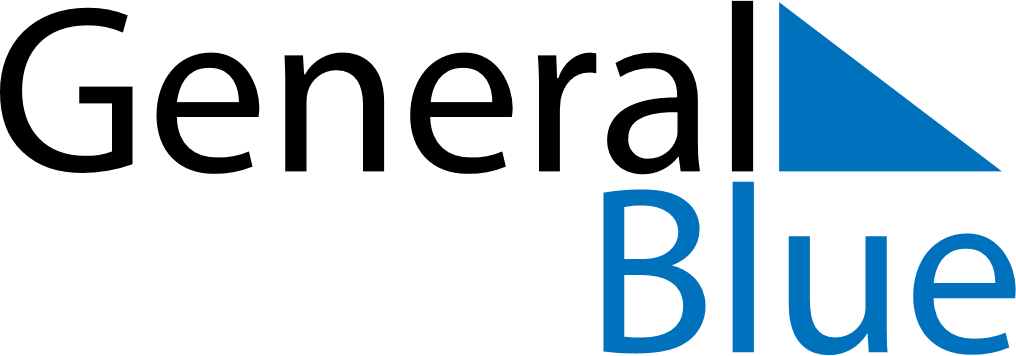 June 2024June 2024June 2024June 2024June 2024June 2024June 2024Oron, Akwa Ibom, NigeriaOron, Akwa Ibom, NigeriaOron, Akwa Ibom, NigeriaOron, Akwa Ibom, NigeriaOron, Akwa Ibom, NigeriaOron, Akwa Ibom, NigeriaOron, Akwa Ibom, NigeriaSundayMondayMondayTuesdayWednesdayThursdayFridaySaturday1Sunrise: 6:13 AMSunset: 6:36 PMDaylight: 12 hours and 22 minutes.23345678Sunrise: 6:13 AMSunset: 6:36 PMDaylight: 12 hours and 23 minutes.Sunrise: 6:13 AMSunset: 6:36 PMDaylight: 12 hours and 23 minutes.Sunrise: 6:13 AMSunset: 6:36 PMDaylight: 12 hours and 23 minutes.Sunrise: 6:13 AMSunset: 6:37 PMDaylight: 12 hours and 23 minutes.Sunrise: 6:13 AMSunset: 6:37 PMDaylight: 12 hours and 23 minutes.Sunrise: 6:14 AMSunset: 6:37 PMDaylight: 12 hours and 23 minutes.Sunrise: 6:14 AMSunset: 6:37 PMDaylight: 12 hours and 23 minutes.Sunrise: 6:14 AMSunset: 6:37 PMDaylight: 12 hours and 23 minutes.910101112131415Sunrise: 6:14 AMSunset: 6:38 PMDaylight: 12 hours and 23 minutes.Sunrise: 6:14 AMSunset: 6:38 PMDaylight: 12 hours and 23 minutes.Sunrise: 6:14 AMSunset: 6:38 PMDaylight: 12 hours and 23 minutes.Sunrise: 6:14 AMSunset: 6:38 PMDaylight: 12 hours and 23 minutes.Sunrise: 6:15 AMSunset: 6:38 PMDaylight: 12 hours and 23 minutes.Sunrise: 6:15 AMSunset: 6:39 PMDaylight: 12 hours and 23 minutes.Sunrise: 6:15 AMSunset: 6:39 PMDaylight: 12 hours and 23 minutes.Sunrise: 6:15 AMSunset: 6:39 PMDaylight: 12 hours and 23 minutes.1617171819202122Sunrise: 6:15 AMSunset: 6:39 PMDaylight: 12 hours and 23 minutes.Sunrise: 6:15 AMSunset: 6:40 PMDaylight: 12 hours and 24 minutes.Sunrise: 6:15 AMSunset: 6:40 PMDaylight: 12 hours and 24 minutes.Sunrise: 6:16 AMSunset: 6:40 PMDaylight: 12 hours and 24 minutes.Sunrise: 6:16 AMSunset: 6:40 PMDaylight: 12 hours and 24 minutes.Sunrise: 6:16 AMSunset: 6:40 PMDaylight: 12 hours and 24 minutes.Sunrise: 6:16 AMSunset: 6:40 PMDaylight: 12 hours and 24 minutes.Sunrise: 6:17 AMSunset: 6:41 PMDaylight: 12 hours and 24 minutes.2324242526272829Sunrise: 6:17 AMSunset: 6:41 PMDaylight: 12 hours and 24 minutes.Sunrise: 6:17 AMSunset: 6:41 PMDaylight: 12 hours and 24 minutes.Sunrise: 6:17 AMSunset: 6:41 PMDaylight: 12 hours and 24 minutes.Sunrise: 6:17 AMSunset: 6:41 PMDaylight: 12 hours and 24 minutes.Sunrise: 6:17 AMSunset: 6:41 PMDaylight: 12 hours and 23 minutes.Sunrise: 6:18 AMSunset: 6:42 PMDaylight: 12 hours and 23 minutes.Sunrise: 6:18 AMSunset: 6:42 PMDaylight: 12 hours and 23 minutes.Sunrise: 6:18 AMSunset: 6:42 PMDaylight: 12 hours and 23 minutes.30Sunrise: 6:18 AMSunset: 6:42 PMDaylight: 12 hours and 23 minutes.